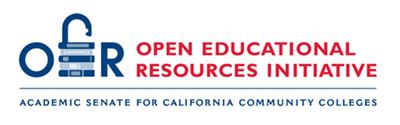 ASCCC OERI April 2024 OER Liaison NewsletterAs the end of the term rapidly approaches, the OERI is updating its collections of curated OER, scheduling webinars informed by the ongoing OER work of the colleges and the convening of the ZTC Collaboration Cohorts, working with the teams of faculty who are completing their projects from RFP V, and planning the summer schedule. We know it’s a busy time for everyone and hope to see you at our upcoming events. Please note that the 2nd Friday Forum for April is scheduled for April 26 so as to not conflict with the ASCCC Spring Plenary. The focus of the webinar on the 26th is the next phases of ZTC funding and it will consist of a one-hour presentation followed by an additional hour for questions. 
• OER Liaison Activities for Spring 2024 – Due May 10 •Your Spring 2024 OER Liaisons (OERL) activities will need to be completed and documented by Friday, May 10, 2024. Activities should be logged throughout the term on the Spring 2024 Liaison Tracking Spreadsheet. (tinyurl.com/OERL-2024S).The expectations of OERLs for the current term are:Attend an OER Liaison Spring 2024 Kick-Off. Access the Spring 2024 OERL Kick-off archive, recording, and slides. New, or newer, OERLs are also invited to view the Spring 2024 New OERL Kick-Off.In addition to the Kickoff, either attend two additional OERI or OERL events (Webinars or Conversations) during the term or host one event. OERLs who are interested in hosting an event should discuss this with their Regional Lead as soon as possible. Communicate with your local senate and faculty regarding the work of the OERI.Forward the OERI Newsletter broadly to interested parties at your college and reach out to specific faculty and departments as warranted.Check-in at least twice this term with an OERI representative to share local needs and issues.• Where am I? And who are you? •As the OERI prioritizes two-way communication with the OERLs and the field in general, we receive all sorts of feedback. And we’ve both heard and observed some confusion regarding the various efforts related to OER and ZTC and the corresponding meetings. This confusion is absolutely understandable – we get confused ourselves at times. There are noteworthy similarities and differences among the efforts. Consequently, we wanted to take this moment to make a distinction between:the OERI’s Request for Proposal (RFP) process;the Acceleration Grant Collaboration Cohort process; andinformal resource sharing.The OERI’s RFP process involves teams of faculty that apply for funds and then engage in facilitated resource development. Project deliverables are delineated with the guidance of an OERI Project Facilitator, deadlines are established, and on-going support is provided. Due to the availability of ZTC funds, the OERI did not introduce a sixth RFP during the 2023 – 2024 academic year and RFP V projects are now completed or nearing completion. The Acceleration Grant Collaboration Cohort process was developed to ensure compliance with elements of the legislation that has provided the California Community Colleges with the ZTC funds. This is a process that is being facilitated by the OERI and is funded with ZTC funds dispersed by the Chancellor’s Office. In addition to addressing the legislative requirements to prioritize the use of OER and avoid duplication of effort, the cohort process also allows for collaboration across colleges. In the event that cohort members decide to collaborate, a workplan will be developed that allows for that collaboration to happen with the involved faculty being compensated for their work by their home college. In addition, the OERI can offer the same guidance to the cohorts that it provides to the teams involved in the OERI’s RFP funded projects, if requested.Informal resource sharing is being facilitated by the ZTC Technical Assistance Provider. Like the Collaboration Cohort process, this sharing is intended to address elements of the legislation. A list of the disciplines involved in informal resource sharing is available in the Zero Textbook Cost (ZTC) Collaboration Cohort Process document.• ZTC Acceleration Grant Collaboration Cohort Updates •As March concludes, six of the Collaboration Cohorts have met and the rest are scheduled to meet in April. The initial convening of each cohort begins with an overview of the Zero Textbook Cost (ZTC) Collaboration Cohort Process document that participants were asked to review prior to the meeting. After a quick overview of the process, the information provided by the cohort colleges regarding their ZTC sections and plans is shared and observed trends are discussed. Potential next steps are considered and many of the cohorts opt to use breakout rooms to have smaller discussions to share information and report back to the cohort at large. Most cohorts have planned additional meetings, either with the whole group or smaller groups, depending on the conversation. The OERI will work with the cohort members to develop plans for the cohorts with a goal of completing the cohort process before the end of the term. At the conclusion of the work of a cohort, the OERI will develop a final report that documents the work of the cohort and provides workplans for the participating colleges to facilitate their access to funding to complete their work. The status of each cohort can be found on the OERI’s ZTC Acceleration Grant Collaboration Cohort Information page. Information regarding the awarding of ZTC Acceleration Grant funds is available at the Collaboration Cohort FAQs and Updates page.Any updates that we share regarding the ZTC Acceleration Grant Collaboration Cohorts will be archived on our Collaboration Cohort FAQs and Updates page. Formal requests for information will aways be sent to the designated college contacts. The OERI’s Canvas course may be used from time to time to share information in an informal manner, particularly when the OERI is hearing specific concerns from the field. Please find information regarding the course at tinyurl.com/ASCCC-OpenEd.• April 2024 OER Liaison Events •While the OERL events are intended for OERLs, please invite colleagues to attend any OERL event that would be of broader interest.Tuesday, April 2, 3:00 pm – 4:00 pm
Funding the Development of Open Educational Resources (OER) and Navigating Your Local Context
How do you take a proposed scheme for funding faculty to do OER work and execute it using grant funding? Are you talking to the right people at your college to effectively implement your plan, especially on how to compensate faculty? And what if the challenge you must overcome is your own union or academic senate? Join us for a discussion of common barriers and approaches to overcoming them.Register for Funding the Development of OER and Navigating Your Local ContextThursday, April 11, 1:00 pm – 2:00 pmOERL Conversation: All Things Zero Textbook Cost (ZTC)Designed for OERLs who are also involved in ZTC work at their colleges, this conversation with colleagues provides an opportunity to share ideas for current work and/or future ZTC plans. Register for All Things ZTCWednesday, April 17, 12:00 pm – 1:00 pmOpen Educational Resources (OER) Faculty Community of PracticeHow can you create and implement a vibrant OER faculty community of practice at your college? Together we will explore how to use an OER community of practice to encourage the adoption of OER, teach OER principles, and help jump start or encourage faculty in their OER journeys. We will also explore possible OER sticking points such as helping to alleviate faculty anxiety in implementing OER and creating connections among the faculty using OER at your college.Register for OER Faculty Community of PracticeWednesday, April 24, 12:00 pm – 1:00 pmOERL Conversation: Back to Our Roots - Chatting About Open Educational Resources (OER)Are you tired of hearing about zero textbook costs (ZTC) and/or worrying about how your ZTC dollars are being spent? Put ZTC aside and join us for this conversation to discuss OER with fellow OERLs in a ZTC-free space. Register for Back to our Roots – Chatting about OER• End of OERL-Specific Newsletter •The rest of this newsletter contains content for a general audience, and you are expected to share it with your colleagues, as appropriate. We’ve provided a sample message that you can use, but feel free to adapt it to your college culture. Please note that if you have not signed up for our general newsletter, you may wish to do so as it can easily be forwarded on with your personalized message added as an introduction. Sign up for the ASCCC OERI List Serv.• Sample Cover Message to Send to Your College •Greetings! As the Open Educational Resources Liaison for our college, it is my responsibility to share communications from the Academic Senate for California Community Colleges (ASCCC) Open Educational Resources Initiative (OERI). Please read on to learn about upcoming events and opportunities that are open to all.  If I can assist you as you consider OER for your classes or answer any OER related questions, please let me know.• Cal OER 2024 – Save the Date •On behalf of the Cal OER Organizing Committee, we invite you to save the date for the fourth annual Cal OER Conference, held virtually on August 7 – 8, 2024. This event is open to everyone, so we hope you will attend and consider presenting. The theme for the 2024 conference is Responsive Pedagogy: Extending Local Innovation to Advance Global Impact.
Cal OER focuses on OER efforts and impact, broadly defined, across the state of California and especially across the state’s three public higher education systems, the California Community Colleges, the California State University, and the University of California.
The call for proposals will be out soon, so please watch for it.• Interdisciplinary Course Highlight – Statistics •Statistics is a commonly required course for many degrees and is unique in that it is taught by faculty from a variety of disciplines. In light of the on-going ZTC pathways work across the state, highlighting the various resources for teaching statistics is warranted. All faculty teaching statistics are encouraged to consider Statistics for Social Justice Studies – Canvas Commons as a teaching resource or for inspiration. Additional resources for teaching statistics are available in the following curated OER collections:Open Educational Resources and MathOpen Educational Resources and PsychologyOpen Educational Resources and SociologyTo ensure awareness of the resources for teaching statistics, we have scheduled the following webinars:Tuesday, April 9, 9:00 am – 10:00 amOpen Educational Resources (OER) for Statistics: Math, Psychology, Sociology, and…Does your zero textbook cost (ZTC) pathway need a statistics class?  Come learn about OER textbooks, homework systems, and courses for teaching statistics. This webinar, specifically focus on math and behavioral statistics, is designed for OER Liaisons, OER/ZTC Coordinators, and anyone else with an interest in the options available for statistics courses.Register for OER for StatisticsUsing Open Educational Resources (OER) to Teach Statistics – A Focus on the How and WhyFriday, May 3, 9:00 am – 10:00 amHave you wondered how faculty use OER to teach statistics? What are the benefits of using OER to teach statistics? What options are available to address the need for a homework system? Join us to explore what is possible when using OER to teach statistics and, hopefully, increase the probability that you will give OER a try.Register for Using OER to Teach Statistics• OERI Friday Forums •The OERI Friday Forums will be held from 10:30 am – 11:30 am on the 1st and 3rd Fridays of the month, provided there are no scheduling conflicts (e.g., a holiday). In April, the 2nd Friday Forum has been rescheduled so as to not conflict with the ASCCC Spring Plenary. All Friday Forum webinars are archived. The ASCCC OERI will provide automated captioning for all webinars. If you would like to request live human closed-captioning for any of our offerings, please contact us by e-mail at least 10 business days in advance.OERI Friday Forums are intended for a diverse audience. Please share with your colleagues. We hope you all will join us! Friday, April 5, 10:30 am - 11:30 amUnlocking Open Educational Resources (OER)While OER can be open, some OER are effectively locked up – available only in formats that can’t be modified, housed in a course management system, built in proprietary software, or purposefully not allowed out into the wild of academia for specific reasons. Why should you consider freeing your OER? And what resources are available to help you unlock them? Join us to explore the challenges and benefits of releasing OER into the wild. Register for Unlocking OERFriday, April 26, 10:30 am - 11:30 amZero Textbook Cost (ZTC) Funding: The Next PhasesAs the 2023 – 2024 academic year is about to conclude, two new ZTC funding phases are anticipated to be made available from the California Community Colleges Chancellor’s Office with a third to follow. Each of these opportunities has different requirements and purposes, but all will be available through December 16, 2024. Join us to learn about these ZTC opportunities in a one-hour archived presentation, followed by an additional hour of questions and answers. Register for ZTC Funding: The Next Phases and ZTC Funding Q and AFriday, April 26, 11:30 am - 12:30 pmZero Textbook Cost (ZTC) Funding: Questions and AnswersIn a follow up to our ZTC Funding: The Next Phases Friday Forum, join us for this opportunity to get answers to your ZTC funding questions.Register for ZTC Funding Q and A• IDEA Framework Basics Training Series•Thursday, April 18, 2:30 pm – 3:30 pmIncorporating Inclusion, Diversity, Equity, and Anti-Racism (IDEA) in the Creation of Open Educational Resources (OER)Planning on developing new OER? If so, come learn how you can incorporate inclusion, diversity, equity, and anti-racism from the start by using the IDEA Framework to guide the creation of your OER materials. Please bring your questions and ideas to share in our discussion.Register for Incorporating IDEA in the Creation of OERThursday, May 9, 2:30 pm – 3:30 pmInclusion, Diversity, Equity, and Anti-Racism (IDEA) Framework Assessment ProcessJoin us to explore the complete IDEA Framework assessment process including the IDEA principles, assessment categories, and other important considerations when reviewing Open Educational Resources.Register for IDEA Framework Assessment Process• Inclusion, Diversity, Equity, and Anti-Racism (IDEA) Framework Office Hours •Drop in to chat about the OERI IDEA Framework. This space is for anyone using the framework to assess existing OER materials, to create new OER, or to discuss all things IDEA. Join your IDEA colleagues to ask questions, get feedback, or brainstorm.Register for Thursday, April 11, 10:30 am – 11:30 am IDEA Framework Office HoursRegister for Friday, May 10, 12:00 pm – 1:00 pm IDEA Framework Office Hours• OERI Discipline Lead Events •The OERI Discipline Leads regularly host conversations and webinars to share resources, identify needs, and build community. These events are intended for discipline faculty and those who have an interest in the discipline as supporters or advocates. A “conversation” or office hours are informal discussions and will not be recorded. Webinars will be recorded and archived. The ASCCC OERI will provide automated captioning for all webinars. If you would like to request live human closed-captioning for any of our offerings, please contact us by e-mail at least 10 business days in advance.Monday, April 8, 12:30 pm – 1:30 pmAnthropology and Zero Textbook Cost (ZTC) ConversationThe California Community Colleges Chancellor’s Office and Open Educational Resources (OER) Initiative have created a ZTC Collaboration Cohort to ensure awareness of available OER, determine whether or not proposed ZTC work is duplicative, and consider collaboration. Although not part of the official cohort, this conversation will provide an opportunity for anthropology instructors to share local needs and resources. Register for Anthropology and ZTC ConversationTuesday, April 9, 2:00 pm – 3:00 pmChemistry and Open Educational Resources (OER): Barrier(s), Challenges, and ResourcesJoin colleagues to discuss the barriers and challenges that prevent the adoption of OER in Chemistry classes. What additional resources or support are needed to support OER implementation?Register for Chemistry and OER: Barriers, Challenges, and ResourcesWednesday, April 10, 10:00 am – 11:00 amArt and Art History Collaboration UpdateAs Zero Textbook Cost (ZTC) Grant funding continues to roll out, the Open Educational Resources Initiative (OERI) has been facilitating the meetings of Collaboration Cohorts, designed to help colleges connect and avoid duplication of effort. Learn what's happening in Studio Art and Art History and explore opportunities for you to get involved!Register for Art & Art History Collaboration UpdatesThursday, April 11, 11:00 am – 12:00 pmHistory: Creating Open Educational Resources (OER) and Zero Textbook Cost (ZTC) PathwaysWhile most of the required courses needed to complete a transfer degree in history are well-served by OER, colleges working on history ZTC pathways have identified several courses that they need to get to zero for which there are few or no resources. Join us for a discussion of the status of available resources for teaching courses such as Women in American History, African American History, and Latin American History. Interested faculty are encouraged to complete the History ZTC Interest Survey.
Register for History: Creating OER and ZTC PathwaysFriday, April 12, 9:30 am – 10:30 amWhat Open Educational Resources (OER) Does Philosophy Need?Join us to provide feedback on the current OER materials available for philosophy, especially regarding missing materials and existing ones that need to be strengthened to best support student success.Register for What OER Does Philosophy NeedFriday, April 12, 11:00 am – 12:00 pmBeyond Traditional Spanish Homework: Adding Project Based Learning to your Open Educational PracticesJoin us for an exciting exploration into Project Based Learning (PBL) and open educational resources (OER) in language instruction. Discover how PBL elevates language learning, allowing students to delve into real-world issues, create impactful projects, and acquire language skills organically. Dr. Alegría Ribadeneira will share best practices and examples from her Spanish OER to integrate PBL into your Open Educational Practices (OEP) toolkit. Together, let’s make language learning fun and engaging!Register for Beyond Traditional Spanish HomeworkFriday, April 26, 1:00 pm – 2:00 pmGetting Spanish Homework to Zero Textbook Cost (ZTC) with LibreTexts ADAPTElevate your teaching with ADAPT (Adaptive Learning Assessment System). Join our webinar to explore ADAPT's seamless integration with Canvas grades. Learn how to create homework auto-graded activities in ADAPT, featuring various question types like fill-in-the-blank, multiple choice, true or false, select choice, and matching that are accessible and adaptable.Note: To participate, attendees will need to create a free ADAPT instructor account.How do you access ADAPT?Login: https://adapt.libretexts.org/loginTo create account, go to Contact us, Request Instructor access codeMake sure to check your email for the access code (code is valid for a limited time)Register for Getting Spanish Homework to ZTC with ADAPTMath Open Educational Resources (OER) Office Hours The OERI is pleased to offer a series of Math OER office hours throughout the term. These office hours will serve as question-and-answer sessions where attendees bring in their math OER needs, requests, and questions. Attendees can also use this space to receive guidance and ask questions pertaining to MyOpenMath.Register for Math OER Office Hours on Tuesday, April 2, 10:00 am – 11:00 amRegister for Math OER Office Hours on Monday, April 15, 10:00 am – 11:00 amRegister for Math OER Office Hours on Thursday, May 2, 11:00 am – 12:00 pmRegister for Math OER Office Hours on Wednesday, May 15, 9:00 am – 10:00 am